Лазе Димитријев

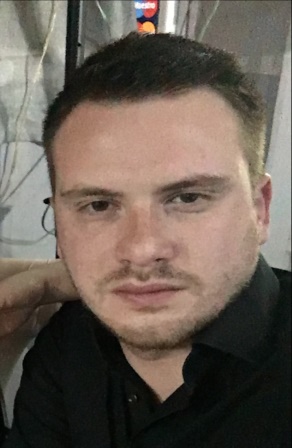 
ПрофилОбразованиеРаботно искуство
Дополнителни знаења и вештини MS Windows Xp & MS Word МS Office Excel MS Office PowerPoint Internet & MS Office MS Access  Возачка дозвола А и Б категоријаОрганизациски вештини и способности Динамичен, насочен кон остварување резултатиОрганизиран и мотивиран Амбициозен и самоиницијативен Одлични комуникациски и интерперсонални вештиниСпособност за работа под притисок и со кратки роковиФлексибилност за тимска работа
ISII Guglielmo Marconi – Piacenza, Italia
9,00
2009
Техничар за електронска техника и Телекомуникации
ФОН Универзитет – Скопје, Македонија 
9,00
2015, Декември
Дипломиран по Англиски јазик со Италијански јазик и бизнис 
Овластен судски преведувач од Италијански јазик на Македонски и обратно
2017
Велт Логистик – Агент за логистика, транспорт и шпедиција ( овластен соработник за односи со италијански компании )

2012-2017Фриленсер во областа на превод и едитирање на Англиси, Италијански, Македонски јазик2017